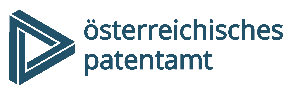 Antrag auf Verlängerung der Laufzeit 
eines ergänzenden SchutzzertifikatesBANKVERBINDUNG UND ZUSTIMMUNGSERKLÄRUNG (fakultativ)Bitte geben Sie uns Ihre Bankverbindung bekannt, damit wir allfällige Rücküberweisungen von Gebühren im Laufe des Verfahrens schneller und effizienter durchführen können. Wir möchten Sie allerdings ausdrücklich darauf hinweisen, dass die Angabe der Bankverbindung freiwillig ist und ihre Verwendung an die unterfertigte Zustimmungserklärung gebunden ist. Erläuterungen und Hinweise zum Antrag auf Verlängerung der Laufzeit eines ergänzenden SchutzzertifikatesÜber diese Ausfüllhilfe hinausgehende Anleitungen, aktuelle Hinweise und die gültige Version dieses Formulars können auf der Website des Österreichischen Patentamtes – www.patentamt.at/formulare – abgerufen werden. Auf unserer Webseite finden Sie auch unsere Datenschutzerklärung (www.patentamt.at/datenschutz). Diese liegt ebenso im Kundencenter auf.An das Österreichische PatentamtDresdner Straße 871200 WienAn das Österreichische PatentamtDresdner Straße 871200 WienAn das Österreichische PatentamtDresdner Straße 871200 WienAn das Österreichische PatentamtDresdner Straße 871200 WienAn das Österreichische PatentamtDresdner Straße 871200 WienAn das Österreichische PatentamtDresdner Straße 871200 WienAn das Österreichische PatentamtDresdner Straße 871200 WienAn das Österreichische PatentamtDresdner Straße 871200 Wien					IPC:					Ref.:
					TA:Bitte für amtliche Vermerke freihalten!					IPC:					Ref.:
					TA:Bitte für amtliche Vermerke freihalten!					IPC:					Ref.:
					TA:Bitte für amtliche Vermerke freihalten!					IPC:					Ref.:
					TA:Bitte für amtliche Vermerke freihalten!Die eingeklammerten Zahlen verweisen auf Erläuterungen in der angeschlossenen Ausfüllhilfe!Die eingeklammerten Zahlen verweisen auf Erläuterungen in der angeschlossenen Ausfüllhilfe!Die eingeklammerten Zahlen verweisen auf Erläuterungen in der angeschlossenen Ausfüllhilfe!Die eingeklammerten Zahlen verweisen auf Erläuterungen in der angeschlossenen Ausfüllhilfe!Die eingeklammerten Zahlen verweisen auf Erläuterungen in der angeschlossenen Ausfüllhilfe!Die eingeklammerten Zahlen verweisen auf Erläuterungen in der angeschlossenen Ausfüllhilfe!Die eingeklammerten Zahlen verweisen auf Erläuterungen in der angeschlossenen Ausfüllhilfe!Die eingeklammerten Zahlen verweisen auf Erläuterungen in der angeschlossenen Ausfüllhilfe!()Anmelder:inAnmelder:inAnmelder:inAnmelder:inAnmelder:inAnmelder:inAnmelder:in()Vor- und Zuname, ggf. Geburtsdatum/Firmenwortlaut sowie Firmenbuchnummer/VereinsnameVor- und Zuname, ggf. Geburtsdatum/Firmenwortlaut sowie Firmenbuchnummer/VereinsnameVor- und Zuname, ggf. Geburtsdatum/Firmenwortlaut sowie Firmenbuchnummer/VereinsnameVor- und Zuname, ggf. Geburtsdatum/Firmenwortlaut sowie Firmenbuchnummer/VereinsnameVor- und Zuname, ggf. Geburtsdatum/Firmenwortlaut sowie Firmenbuchnummer/VereinsnameAnschrift(en) Wohnadresse bzw. Unternehmenssitz
Straße/Hausnr., PLZ/Ort, BundeslandAnschrift(en) Wohnadresse bzw. Unternehmenssitz
Straße/Hausnr., PLZ/Ort, Bundesland()()TelefonTelefonTelefaxTelefaxTelefaxTelefaxE-MailVertretungVertretungVertretungVertretungVertretungVertretungVertretungName, Anschrift, Telefon/Telefax, E-MailName, Anschrift, Telefon/Telefax, E-MailName, Anschrift, Telefon/Telefax, E-MailName, Anschrift, Telefon/Telefax, E-MailName, Anschrift, Telefon/Telefax, E-MailName, Anschrift, Telefon/Telefax, E-MailName, Anschrift, Telefon/Telefax, E-Mail() Vertreter:in (Person, die die Anmelderin bzw. den Anmelder vor dem Patentamt vertritt) Vertreter:in (Person, die die Anmelderin bzw. den Anmelder vor dem Patentamt vertritt) Vertreter:in (Person, die die Anmelderin bzw. den Anmelder vor dem Patentamt vertritt) Vertreter:in (Person, die die Anmelderin bzw. den Anmelder vor dem Patentamt vertritt) Vertreter:in (Person, die die Anmelderin bzw. den Anmelder vor dem Patentamt vertritt) Vertreter:in (Person, die die Anmelderin bzw. den Anmelder vor dem Patentamt vertritt) Vertreter:in (Person, die die Anmelderin bzw. den Anmelder vor dem Patentamt vertritt)() Zustellungsbevollmächtigte:r (Im Inland wohnhafte Person, jedoch keine Vertretungsbevollmächtigung!) Zustellungsbevollmächtigte:r (Im Inland wohnhafte Person, jedoch keine Vertretungsbevollmächtigung!) Zustellungsbevollmächtigte:r (Im Inland wohnhafte Person, jedoch keine Vertretungsbevollmächtigung!) Zustellungsbevollmächtigte:r (Im Inland wohnhafte Person, jedoch keine Vertretungsbevollmächtigung!) Zustellungsbevollmächtigte:r (Im Inland wohnhafte Person, jedoch keine Vertretungsbevollmächtigung!) Zustellungsbevollmächtigte:r (Im Inland wohnhafte Person, jedoch keine Vertretungsbevollmächtigung!) Zustellungsbevollmächtigte:r (Im Inland wohnhafte Person, jedoch keine Vertretungsbevollmächtigung!)() Vollmacht liegt bei Vollmacht liegt bei()() Vollmacht erteilt (nur berufsmäßige Vertretungen!) Vollmacht erteilt (nur berufsmäßige Vertretungen!) Vollmacht erteilt (nur berufsmäßige Vertretungen!)() Bezugsvollmacht zu (Aktenzeichen oder Patentnummer):  Bezugsvollmacht zu (Aktenzeichen oder Patentnummer):  Bezugsvollmacht zu (Aktenzeichen oder Patentnummer):  Bezugsvollmacht zu (Aktenzeichen oder Patentnummer):  Bezugsvollmacht zu (Aktenzeichen oder Patentnummer):  Bezugsvollmacht zu (Aktenzeichen oder Patentnummer):  Bezugsvollmacht zu (Aktenzeichen oder Patentnummer): ()Aktenzeichen des/der zugrunde liegenden Zertifikates/Zertifikatsanmeldung: Aktenzeichen des/der zugrunde liegenden Zertifikates/Zertifikatsanmeldung: Aktenzeichen des/der zugrunde liegenden Zertifikates/Zertifikatsanmeldung: Aktenzeichen des/der zugrunde liegenden Zertifikates/Zertifikatsanmeldung: Aktenzeichen des/der zugrunde liegenden Zertifikates/Zertifikatsanmeldung: Aktenzeichen des/der zugrunde liegenden Zertifikates/Zertifikatsanmeldung: Aktenzeichen des/der zugrunde liegenden Zertifikates/Zertifikatsanmeldung: ()Grundpatent Nr.: Grundpatent Nr.: Grundpatent Nr.: Grundpatent Nr.: Grundpatent Nr.: Grundpatent Nr.: Grundpatent Nr.: ()Nummer und Datum der Genehmigung einer neuen Indikation, einschließlich pädiatrischer Indikation oder des entsprechenden Antrags:Nr.:      			Datum:       keine einjährige Verlängerung der Vermarktungsschutzfrist gewährt (bei pädiatrischer Indikation) Arzneimittel ist nicht als Arzneimittel für seltene Leiden ausgewiesenNummer und Datum der Genehmigung einer neuen Indikation, einschließlich pädiatrischer Indikation oder des entsprechenden Antrags:Nr.:      			Datum:       keine einjährige Verlängerung der Vermarktungsschutzfrist gewährt (bei pädiatrischer Indikation) Arzneimittel ist nicht als Arzneimittel für seltene Leiden ausgewiesenNummer und Datum der Genehmigung einer neuen Indikation, einschließlich pädiatrischer Indikation oder des entsprechenden Antrags:Nr.:      			Datum:       keine einjährige Verlängerung der Vermarktungsschutzfrist gewährt (bei pädiatrischer Indikation) Arzneimittel ist nicht als Arzneimittel für seltene Leiden ausgewiesenNummer und Datum der Genehmigung einer neuen Indikation, einschließlich pädiatrischer Indikation oder des entsprechenden Antrags:Nr.:      			Datum:       keine einjährige Verlängerung der Vermarktungsschutzfrist gewährt (bei pädiatrischer Indikation) Arzneimittel ist nicht als Arzneimittel für seltene Leiden ausgewiesenNummer und Datum der Genehmigung einer neuen Indikation, einschließlich pädiatrischer Indikation oder des entsprechenden Antrags:Nr.:      			Datum:       keine einjährige Verlängerung der Vermarktungsschutzfrist gewährt (bei pädiatrischer Indikation) Arzneimittel ist nicht als Arzneimittel für seltene Leiden ausgewiesenNummer und Datum der Genehmigung einer neuen Indikation, einschließlich pädiatrischer Indikation oder des entsprechenden Antrags:Nr.:      			Datum:       keine einjährige Verlängerung der Vermarktungsschutzfrist gewährt (bei pädiatrischer Indikation) Arzneimittel ist nicht als Arzneimittel für seltene Leiden ausgewiesenNummer und Datum der Genehmigung einer neuen Indikation, einschließlich pädiatrischer Indikation oder des entsprechenden Antrags:Nr.:      			Datum:       keine einjährige Verlängerung der Vermarktungsschutzfrist gewährt (bei pädiatrischer Indikation) Arzneimittel ist nicht als Arzneimittel für seltene Leiden ausgewiesen()BeilagenBeilagenBeilagenBeilagenBeilagenBeilagenBeilagenKopie der Erklärung über die Übereinstimmung des Antrags auf Genehmigung mit dem gebilligten und ausgeführten pädiatrischen Prüfkonzept (und über die Wiedergabe der Studienergebnisse in der Zusammenfassung der Merkmale des Arzneimittels)Kopie der Erklärung über die Übereinstimmung des Antrags auf Genehmigung mit dem gebilligten und ausgeführten pädiatrischen Prüfkonzept (und über die Wiedergabe der Studienergebnisse in der Zusammenfassung der Merkmale des Arzneimittels)Kopie der Erklärung über die Übereinstimmung des Antrags auf Genehmigung mit dem gebilligten und ausgeführten pädiatrischen Prüfkonzept (und über die Wiedergabe der Studienergebnisse in der Zusammenfassung der Merkmale des Arzneimittels)Kopie der Erklärung über die Übereinstimmung des Antrags auf Genehmigung mit dem gebilligten und ausgeführten pädiatrischen Prüfkonzept (und über die Wiedergabe der Studienergebnisse in der Zusammenfassung der Merkmale des Arzneimittels)Kopie der Erklärung über die Übereinstimmung des Antrags auf Genehmigung mit dem gebilligten und ausgeführten pädiatrischen Prüfkonzept (und über die Wiedergabe der Studienergebnisse in der Zusammenfassung der Merkmale des Arzneimittels)Kopie der Erklärung über die Übereinstimmung des Antrags auf Genehmigung mit dem gebilligten und ausgeführten pädiatrischen Prüfkonzept (und über die Wiedergabe der Studienergebnisse in der Zusammenfassung der Merkmale des Arzneimittels)Kopie der Genehmigung der neuen IndikationKopie der Genehmigung der neuen IndikationKopie der Genehmigung der neuen IndikationKopie der Genehmigung der neuen IndikationKopie der Genehmigung der neuen IndikationKopie der Genehmigung der neuen IndikationKopie des AbänderungsbescheidsKopie des AbänderungsbescheidsKopie des AbänderungsbescheidsKopie des AbänderungsbescheidsKopie des AbänderungsbescheidsKopie des AbänderungsbescheidsKopie des erteilten Schutzzertifikates (Erteilungsbeschluss)Kopie des erteilten Schutzzertifikates (Erteilungsbeschluss)Kopie des erteilten Schutzzertifikates (Erteilungsbeschluss)Kopie des erteilten Schutzzertifikates (Erteilungsbeschluss)Kopie des erteilten Schutzzertifikates (Erteilungsbeschluss)Kopie des erteilten Schutzzertifikates (Erteilungsbeschluss)()Das Erzeugnis ist gemäß Art. 36 Abs. 3 der VO (EG) 1901/2006 (Kinder AM-VO) in allen anderen Mitgliedstaaten zugelassen.Das Erzeugnis ist gemäß Art. 36 Abs. 3 der VO (EG) 1901/2006 (Kinder AM-VO) in allen anderen Mitgliedstaaten zugelassen.Das Erzeugnis ist gemäß Art. 36 Abs. 3 der VO (EG) 1901/2006 (Kinder AM-VO) in allen anderen Mitgliedstaaten zugelassen.Das Erzeugnis ist gemäß Art. 36 Abs. 3 der VO (EG) 1901/2006 (Kinder AM-VO) in allen anderen Mitgliedstaaten zugelassen.Das Erzeugnis ist gemäß Art. 36 Abs. 3 der VO (EG) 1901/2006 (Kinder AM-VO) in allen anderen Mitgliedstaaten zugelassen.Das Erzeugnis ist gemäß Art. 36 Abs. 3 der VO (EG) 1901/2006 (Kinder AM-VO) in allen anderen Mitgliedstaaten zugelassen.DatumDatumUnterschrift(en) (bei Unternehmen firmenmäßige Zeichnung)Unterschrift(en) (bei Unternehmen firmenmäßige Zeichnung)Unterschrift(en) (bei Unternehmen firmenmäßige Zeichnung)Unterschrift(en) (bei Unternehmen firmenmäßige Zeichnung)Unterschrift(en) (bei Unternehmen firmenmäßige Zeichnung)BankverbindungBankverbindungBankverbindungKontoinhaber:in (Name und Adresse)Kontoinhaber:in (Name und Adresse)Kontoinhaber:in (Name und Adresse)IBANIBANIBANBIC-Code BIC-Code BIC-Code ZustimmungserklärungZustimmungserklärungZustimmungserklärungIch(Wir) stimme(n) ausdrücklich zu, dass die Daten betreffend meiner(unserer) Bankverbindung zum Zweck der allfälligen Rücküberweisung von Gebühren vom Österreichischen Patentamt verwendet werden und deshalb auch an das kontoführende Bankinstitut des ÖPA (derzeit BAWAG P.S.K.) weitergegeben werden können.Ich(Wir) nehme(n) zur Kenntnis, dass die Bekanntgabe der Bankverbindung fakultativ ist, die Anmeldeformulare der gesetzlichen Akteneinsicht unterliegen und dass ich(wir) diese Zustimmung jederzeit durch schriftliche Erklärung gegenüber dem Österreichischen Patentamt ohne Angabe von Gründen mit Wirkung für die Zukunft widerrufen kann(können).Ich(Wir) stimme(n) ausdrücklich zu, dass die Daten betreffend meiner(unserer) Bankverbindung zum Zweck der allfälligen Rücküberweisung von Gebühren vom Österreichischen Patentamt verwendet werden und deshalb auch an das kontoführende Bankinstitut des ÖPA (derzeit BAWAG P.S.K.) weitergegeben werden können.Ich(Wir) nehme(n) zur Kenntnis, dass die Bekanntgabe der Bankverbindung fakultativ ist, die Anmeldeformulare der gesetzlichen Akteneinsicht unterliegen und dass ich(wir) diese Zustimmung jederzeit durch schriftliche Erklärung gegenüber dem Österreichischen Patentamt ohne Angabe von Gründen mit Wirkung für die Zukunft widerrufen kann(können).Ich(Wir) stimme(n) ausdrücklich zu, dass die Daten betreffend meiner(unserer) Bankverbindung zum Zweck der allfälligen Rücküberweisung von Gebühren vom Österreichischen Patentamt verwendet werden und deshalb auch an das kontoführende Bankinstitut des ÖPA (derzeit BAWAG P.S.K.) weitergegeben werden können.Ich(Wir) nehme(n) zur Kenntnis, dass die Bekanntgabe der Bankverbindung fakultativ ist, die Anmeldeformulare der gesetzlichen Akteneinsicht unterliegen und dass ich(wir) diese Zustimmung jederzeit durch schriftliche Erklärung gegenüber dem Österreichischen Patentamt ohne Angabe von Gründen mit Wirkung für die Zukunft widerrufen kann(können).DatumUnterschrift (bei Unternehmen firmenmäßige Zeichnung)Unterschrift (bei Unternehmen firmenmäßige Zeichnung)